	                   PAWNEE COMMUNITY UNIT SCHOOL DISTRICT #11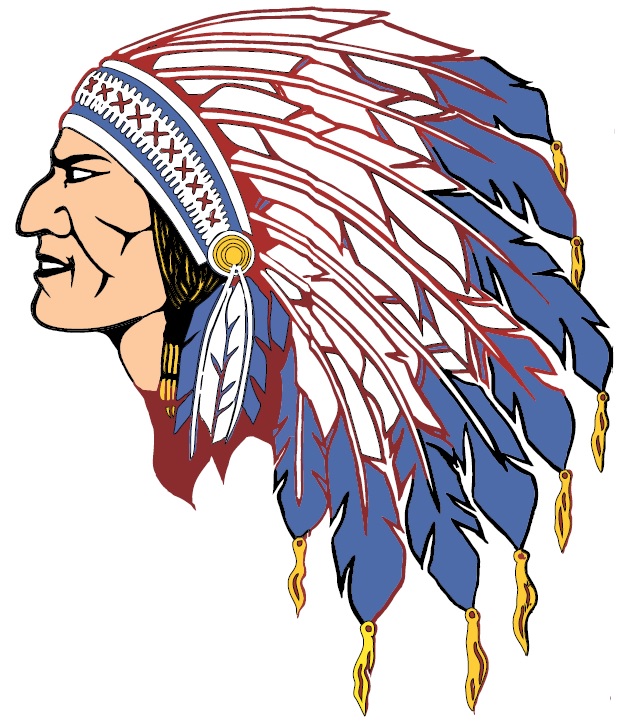 	                      810 North Fourth Street, Pawnee, Illinois 62558Donald BurtonSuperintendentPhone:  217-625-2471 x 202	Nikki Goodall	W. Christopher Hennemann	Sara Hogan	Jr. High/High School Principal	Grade School Principal	Athletic Director		Phone: 217-625-2471 	Phone: 217-625-2231 	Phone: 217-625-2471 High School Track Assistant Coaching PositionPawnee High School is seeking Track coaching applicants for the upcoming 2024 junior high season.  The assistant track coach is responsible for assisting the head coach with all aspects of the high school Track program. The coach must demonstrate strong leadership qualities and knowledge in player development, sportsmanship, integrity and character development. Qualified candidates should possess strong communication and organizational skills. They must demonstrate knowledge of the skills and strategies of the sport of Track as it pertains to interscholastic athletics in Illinois.  Candidates must be able to assist in running summer camps.  Candidates must be ASEP certified and pass a background check with the Illinois State Police. Candidate must pass a background check and meet all IHSA coaching requirements and courses.   The coaching stipend is based on years of experience.Interested candidates should submit a letter of interest to: Sara Hogan, Pawnee Athletic Director, shogan@pawneeschools.org, 810 Fourth Street, Pawnee, IL 62558-9680.  